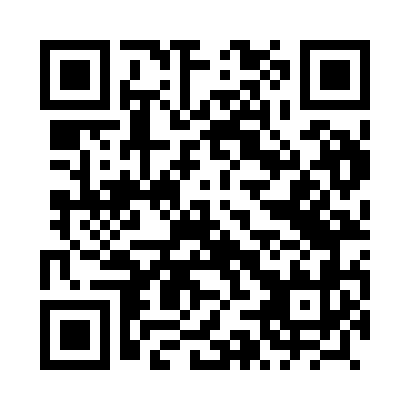 Prayer times for Malakowka, PolandWed 1 May 2024 - Fri 31 May 2024High Latitude Method: Angle Based RulePrayer Calculation Method: Muslim World LeagueAsar Calculation Method: HanafiPrayer times provided by https://www.salahtimes.comDateDayFajrSunriseDhuhrAsrMaghribIsha1Wed2:585:1712:375:437:5910:082Thu2:555:1512:375:448:0010:113Fri2:525:1312:375:448:0210:134Sat2:495:1112:375:458:0310:165Sun2:465:1012:375:468:0510:196Mon2:425:0812:375:478:0610:217Tue2:395:0612:375:488:0810:248Wed2:365:0512:375:498:0910:279Thu2:335:0312:375:508:1110:3010Fri2:305:0212:375:518:1210:3311Sat2:265:0012:375:528:1410:3612Sun2:234:5912:375:528:1510:3913Mon2:214:5712:375:538:1710:4214Tue2:214:5612:375:548:1810:4515Wed2:204:5512:375:558:1910:4516Thu2:194:5312:375:568:2110:4617Fri2:194:5212:375:578:2210:4718Sat2:184:5112:375:578:2310:4719Sun2:184:4912:375:588:2510:4820Mon2:184:4812:375:598:2610:4821Tue2:174:4712:376:008:2710:4922Wed2:174:4612:376:008:2910:5023Thu2:164:4512:376:018:3010:5024Fri2:164:4412:376:028:3110:5125Sat2:164:4312:376:038:3210:5126Sun2:154:4212:376:038:3410:5227Mon2:154:4112:376:048:3510:5228Tue2:154:4012:386:058:3610:5329Wed2:144:3912:386:058:3710:5330Thu2:144:3812:386:068:3810:5431Fri2:144:3712:386:078:3910:55